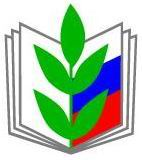 ПРОФЕССИОНАЛЬНЫЙ СОЮЗ РАБОТНИКОВ НАРОДНОГО ОБРАЗОВАНИЯ И НАУКИ РОССИЙСКОЙ ФЕДЕРАЦИИБЕЛГОРОДСКАЯ ГОРОДСКАЯ ОРГАНИЗАЦИЯ ПРОФЕССИОНАЛЬНОГО СОЮЗА РАБОТНИКОВ НАРОДНОГО ОБАЗОВАНИЯ И НАУКИ РОССИЙСКОЙ ФЕДЕРАЦИИ(БЕЛГОРОДСКАЯ ГОРОДСКАЯ ОРГАНИЗАЦИЯ ОБЩЕРОССИЙСКОГО ПРОФСОЮЗА ОБРАЗОВАНИЯ)308000,  г. Белгород, ул. Попова, 25а, каб.212 тел.:(8-4722) 380-659;E-mail: gor.prof.obr@mail.ruОГРН 1033100005619 ИНН/КПП 3123098739/312301001ПРЕЗИДИУМ ГОРОДСКОГО КОМИТЕТА ПРОФСОЮЗАПОСТАНОВЛЕНИЕ«__20__» __декабря__ 2021__г.                      г. Белгород                                 № __21__членов президиума – 15 чел.                                                                                присутствовало –14 чел.Об итогах конкурса«Профсоюзная новогодняя игрушка»В соответствии с планом работы Белгородской городской организации Общероссийского Профсоюза образования на 2021 год был проведен  конкурс  «Профсоюзная новогодняя игрушка».Цель конкурса: привлечение членов первичных профсоюзных организаций, входящих в состав Белгородской городской организации Общероссийского Профсоюза образования, и их детей к сохранению традиций празднования Нового года и  созданию  праздничной  атмосферы в учреждении в преддверии праздника.На конкурс поступило 262 работы членов первичных профсоюзных организаций общеобразовательных, дошкольных образовательных учреждений и учреждений дополнительного образования детей, из них 37 детских работ. 	Жюри отметило, что большинство работ соответствует цели и задачам конкурса. Необходимо указать на разнообразие материалов и техник, в которых выполнены елочные новогодние игрушки. 	 Однако в работах имеются и недостатки. Не все игрушки имеют размеры и вес, соответствующие указанным в Положении. Не все изделия имеют петли, прищепки или скобы для крепления к елочным ветвям. Не все игрушки изготовлены своими руками и соответствуют тематике конкурса.В заявках не были указаны номинации, имена и отчества не были прописаны полностью.Вследствие того, что на конкурс было представлено большое количество игрушек, оргкомитет принял решение присуждать несколько призовых мест в некоторых номинациях. Самое большое количество игрушек -  в номинации «Новогодняя игрушка из фетра (ткани)» - 84. Таким образом, оргкомитет принял решение  сделать еще одну номинацию -  «Новогодняя игрушка из лент».Кроме того, оргкомитет посчитал необходимым добавить новую номинацию к уже заявленным в Положении: «Оригинальная новогодняя игрушка (комбинированная)» поскольку были работы, выполненные в технике 3-D, а также работы, в которых скомбинировано несколько техник. Самыми активными, представившими на конкурс большое количество работ (практически во всех номинациях) стали дошкольные образовательные учреждения №№15, 19, 35, 43, 55, 59, 64, 78, 86, 88, 89; общеобразовательные учреждения №№ 26, 30; учреждение дополнительного образования детей «Юность».На основании вышеизложенного президиум городского комитета профсоюза постановляет:Наградить почетными грамотами  Белгородской городской организации Общероссийского Профсоюза образования и подарочными сертификатами победителей и призеров конкурса «Профсоюзная новогодняя игрушка»:1-е местоНоминация «Новогодняя игрушка ретро»:- Чехунову Татьяну Ивановну, воспитателя МБДОУ д/с №43 г. Белгорода.- Сирик Наталью Викторовну, воспитателя МБОУ «Начальная школа-детский сад №8» г. Белгорода.Номинация «Народная новогодняя игрушка»:- Карвацкую Марину Васильевну, воспитателя МБОУ «Начальная школа – детский сад №44» г. Белгорода.Номинация «Новогодняя игрушка из фетра (ткани)»:- Малярову Викторию Олеговну, воспитателя МБДОУ д/с № 15 «Дружная семейка» г. Белгорода.- Чумаченко Евгению Юрьевну, учителя-логопеда МБДОУ д/с № 15 «Дружная семейка» г. Белгорода.- Булгакову Софию, обучающуюся МБОУ СОШ №45 г. Белгорода.Номинация «Керамическая новогодняя игрушка (из соленого теста)»:- Нечаеву Ирину Васильевну, воспитателя МБДОУ д/с №19 «Антошка» г. Белгорода.- Симонову Алису Дмитриевну, воспитателя МБДОУ д/с №19 «Антошка» г. Белгорода.Номинация «Новогодняя игрушка из бумаги»:- Проценко Татьяну Ивановну, воспитателя МБДОУ д/с №35 г. Белгорода.- Филимонову Любовь Сергеевну, воспитателя МБОУ «Начальная школа - детский сад №8» г. Белгорода.- Пенскую Светлану Анатольевну, педагога дополнительного образования ЦТОиДТТ г. Белгорода.- Дубовика Евгения Петровича, воспитанника ГБУ ДО «Белгородский областной Дворец детского творчества».Номинация «Вязаная новогодняя игрушка»:- Кирееву Марину Михайловну, воспитателя МБДОУ д/с №5 г. Белгорода.- Михалину Дарью Александровну, воспитателя МБДОУ д/с №25 г. Белгорода.- Смелую Ольгу Васильевну, учителя-логопеда МБДОУ д/с №64 г. Белгорода.- Стариченко Надежду Дмитриевну, обучающуюся МБОУ СОШ №36 г. Белгорода.Номинация «Валяная новогодняя игрушка»:- Джафарову Анастасию Владимировну, учителя-логопеда МБДОУ д/с №89 г. Белгорода.- Братчину Алину Алексеевну, педагога-психолога МБДОУ д/с №88 «Центр развития ребенка «Улыбка» г. Белгорода.Номинация «Сладкая новогодняя игрушка»:- Балакиреву Анну Владимировну, воспитателя МБДОУ д/с №43 г. Белгорода.Номинация «Новогодняя игрушка из мыла»:- Зеленскую Анну Ивановну, воспитателя МБОУ СОШ №36 г. Белгорода.Номинация «Новогодняя игрушка из лент:- Семенко Наталью Владимировну, воспитателя МБДОУ д/с №59 г. Белгорода.- Прокопьеву Екатерину Ивановну, воспитанницу МБДОУ д/с №89 г. Белгорода.Номинация «Оригинальная новогодняя игрушка (комбинированная)»:- Галушко Данил Александрович, воспитанник МБДОУ д/с №19 «Антошка» г.Белгорода.2-е местоНоминация «Новогодняя игрушка ретро»:- Гладченко Яну Сергеевну, педагога дополнительного образования МБОУ СОШ №27 г. Белгорода.- Фесенко Светлану Ивановну, воспитателя МБДОУ д/с №88 «Центр развития ребенка «Улыбка» г. Белгорода.Номинация «Народная новогодняя игрушка»:- Шеховцову Оксану Викторовну, воспитателя МБОУ «Начальная  школа – детский сад №26» г. Белгорода.Номинация «Новогодняя игрушка из фетра (ткани)»:- Гончарову Любовь Александровну, воспитателя МБДОУ д/с №17 «Салют» г. Белгорода.- Жогову Дину Викторовну, главного специалиста отдела сопровождения детей с ОВЗ МБУ НМИЦ г. Белгорода.- Водяную Викторию Алексеевну, обучающуюся ГБУДО «БелОДДТ».- Сотник Алису, обучающуюся МБОУ Разуменская СОШ №4 «Вектор успеха».Номинация «Керамическая новогодняя игрушка (из соленого теста)»:- Святченко Светлану Александровну, воспитателя МБДОУ д/с № 15 «Дружная семейка» г. Белгорода.- Алексееву Маргариту Андреевну, педагога дополнительного образования МБОУ СОШ №46 г. Белгорода.Номинация «Новогодняя игрушка из бумаги»:- Петущенко Елену Станиславовну, воспитателя МБДОУ д/с №76 «Везелица» г. Белгорода.- Андриец Елену Анатольевну, педагога дополнительного образования ГБУ ДО БелОДЭБЦ.- Турчинова Захара Сергеевича, воспитанника МБДОУ д/с №19 «Антошка» г. Белгорода.- Бражник Дарину Артемовну, воспитанницу МБДОУ д/с №55 г. Белгорода.Номинация «Вязаная новогодняя игрушка»:- Порошину Татьяну Георгиевну, воспитателя МБДОУ д/с №88 «Центра развития ребенка «Улыбка» г. Белгорода.- Тихомирову Татьяну Александровну, воспитателя МБДОУ д/с №82 г. Белгорода.- Питякина Ярослава Антоновича, обучающегося МБОУ СОШ №39 г. Белгорода.- Верховод Екатерину Руслановну, обучающуюся МБОУ СОШ №28 г. Белгорода.Номинация «Валяная новогодняя игрушка»:- Литвинову Ольгу Алексеевну, учителя МКОУ ОШ №30 г. Белгорода.- Быкову Алену Сергеевну, обучающуюся МБОУ СОШ №13 г. Белгорода.Номинация «Сладкая новогодняя игрушка»:- Матрашилову Юлию Ивановну, воспитателя МБДОУ д/с №11 г. Белгорода.Номинация «Новогодняя игрушка из мыла»:- Новикову Наталью Викторовну, учителя-логопеда МБДОУ д/с №55 г. Белгорода.Номинация «Новогодняя игрушка из лент»:- Хомченко Татьяну Владимировну, учителя МКОУ ОШ №30 г. Белгорода.- Рябец Давида, обучающегося МБОУ СОШ №50 г. Белгорода.Номинация «Оригинальная новогодняя игрушка (комбинированная)»:- Сергееву Алину Юрьевну, заместителя начальника отдела проектной и информационной деятельности МБУ НМИЦ.3-е местоНоминация «Новогодняя игрушка ретро»:- Боброву Юлию Максимовну, педагога-психолога МБДОУ д/с №53 г. Белгорода.- Хабибулину Елену Владимировну, обучащуюся МБОУ «Гимназия №12» г. Белгорода.- Головань Федора Витальевича, обучающегося МБОУ «Прогимназия №51» г. Белгорода.Номинация «Народная новогодняя игрушка»:- Фарафонову Людмилу Алексеевну, воспитателя МБДОУ д/с №35 г. Белгорода.Номинация «Новогодняя игрушка из фетра (ткани)»:- Добродомову Елену Сергеевну, воспитателя МБОУ «Начальная школа – детский сад №8» г. Белгорода.- Быкову Лилию Александровну, воспитателя МАДОУ д/с №78 «Гномик» г. Белгорода.- Акиньшина Захара Олеговича, обучающегося МБОУ СОШ №7 г. Белгорода.- Чамурлиева Михаила Валерьевича, обучающегося МБОУ Разуменская СОШ №3.Номинация «Керамическая новогодняя игрушка (из соленого теста)»:- Бражник Марину Викторовну, воспитателя МБДОУ д/с №55 г. Белгорода.- Клавкину Светлану Владимировну, воспитателя МБДОУ д/с №43 г. Белгорода.- Мишенину Наталью Ивановну, учителя МБОУ «Прогимназия №51» г. Белгорода.Номинация «Новогодняя игрушка из бумаги»:- Бурилову Тамару Александровну, педагога дополнительного образования МБУ ДО БДДТ.- Хнкояна Арена Арамовича, воспитанника МБДОУ д/с №79 г. Белгорода.- Водяную Викторию Алексеевну, обучающуюся ГБУДО «БелОДДТ».Номинация «Вязаная новогодняя игрушка»:- Андрющенко Прасковью Владимировну, музыкального руководителя МБОУ «Начальная школа-детский сад №26» г. Белгорода.- Барабаш Анну Николаевну, воспитателя МБДОУ д/с №36 «Росинка» г. Белгорода.- Исаеву Наталью Юрьевну, учителя-логопеда, учителя-дефектолога МБДОУ д/с №88 «Центра развития ребенка «Улыбка» г. Белгорода.- Тринько Софию Сергеевну, обучающуюся МБОУ СОШ №39 г. Белгорода.Номинация «Валяная новогодняя игрушка»:- Романенко Татьяну Владимировну, воспитателя МБДОУ д/с №19 «Антошка» г. Белгорода.Номинация «Сладкая новогодняя игрушка»:- Понамареву Светлану Ивановну, воспитателя МБДОУ д/с №64 г. Белгорода.Номинация «Новогодняя игрушка из мыла»:- Митякину Анну Сергеевну, воспитателя МБДОУ д/с №55 г. Белгорода.-  Четверикову Анастасию Андреевну, воспитателя МБДОУ д/с №55 г. Белгорода.Номинация «Новогодняя игрушка из лент»:- Петрикову Елену Владимировну, методиста ГБУ ДО БелОЦД(Ю)ТТ.- Тимофееву Наталью Тимофеевну, воспитателя МБДОУ д/с №33 г. Белгорода.Номинация «Оригинальная новогодняя игрушка (комбинированная)»:- Лукашову Алину Олеговну, учителя МБОУ СОШ №33 г. Белгорода.Наградить почетными грамотами Белгородской городской организации Общероссийского Профсоюза образования и подарочными сертификатами лауреатов конкурса «Профсоюзная новогодняя игрушка»:Номинация «Новогодняя игрушка ретро»:- Калашникову Светлану Сергеевну, воспитателя МБДОУ д/с №59 г. Белгорода.Номинация «Новогодняя игрушка из фетра (ткани)»:- Головкову Валентину Николаевну, машиниста по стирке и ремонту спец.одежды МБДОУ д/с №43.- Капустину Ольгу Викторовну, воспитателя МБДОУ д/с16 г. Белгорода.- Земляченко Марину Владимировну, учителя-логопеда МБДОУ д/с 85 г. Белгорода.Номинация «Керамическая новогодняя игрушка (из соленого теста)»:- Михайлову Викторию Викторовну, учителя МКОУ ОШ №30 г. Белгорода.- Немченко Ирину Евгеньевну, воспитателя МБДОУ д/с №59 г. Белгорода.- Михайленко Тимура Сергеевича, обучающегося МБОУ СОШ №48 г. Белгорода.  Номинация «Новогодняя игрушка из бумаги»:- Шаталову Татьяну Дмитриевну, воспитателя МБДОУ д/с №35 г. Белгорода.- Мардохаева Марка, обучающегося МБОУ «Гимназия №2» г. Белгорода.- Пригода Тимофея Александровича, воспитанника МБДОУ д/с №11 г. Белгорода.- Городову Александра, воспитанницу МБДОУ д/с 64 г. Белгорода.Номинация «Вязаная новогодняя игрушка»:- Фомину Инну Геннадьевну, учителя-логопеда МБДОУ д/с №88 «Центра развития ребенка «Улыбка» г. Белгорода.- Подобедову Татьяну Николаевну, учителя-логопеда МБДОУ д/с №88 «Центра развития ребенка «Улыбка» г. Белгорода.- Громову Елену Евгеньевну, воспитателя МБДОУ д/с №25 г.  Белгорода.Номинация «Сладкая новогодняя игрушка»:- Питякину Татьяну Юрьевну, воспитателя МБДОУ д/с №64 г. Белгорода.Отметить активное участие в конкурсе «Профсоюзная новогодняя игрушка» следующих конкурсантов, членов первичных профсоюзных организаций города и их детей:- Шаптала Натальи Викторовны, МБУДО «Юность».- Марковой Анны Андреевны, МБУДО СЮН.- Бахтиной Юлии Владимировны, МБДОУ д/с №88 «Центра развития ребенка «Улыбка» г. Белгорода.- Елецкой Натальи Михайловны,  МБДОУ д/с №19 «Антошка» г. Белгорода.- Ильинской Елены Николаевны, МБДОУ д/с №59 г. Белгорода.- Марковой Елены Анатольевны, МБДОУ д/с №59 г. Белгорода.- Калашниковой Юлии Николаевны, МБДОУ д/с №82 г. Белгорода.- Глушко Светланы Александровны, МБОУ «Начальная школа-детский   сад №8» г. Белгорода.- Омельченко Любови Васильевны, МБДОУ д/с №35 г. Белгорода.- Князевой Лилии, МБДОУ д/с №35 г. Белгорода.- Курган Марины Ивановны, МБУ ДО БДДТ.- Подпориной Елены Геннадьевны, МБУ ДО БДДТ.- Галушко Алины, МБДОУ д/с №19 «Антошка» г. Белгорода.- Мартьяновой Елены Александровны, МБОУ СОШ №36 г. Белгорода.- Ермаковой Марины Николаевны, МБДОУ д/с №55 г. Белгорода.- Климовой Натальи Анатольевны, МБДОУ д/с №88 «Центра развития ребенка «Улыбка» г. Белгорода.- Подвигиной Натальи Михайловны, МБДОУ д/с №36 «Росинка» г. Белгорода.- Проскуриной Натальи Петровны, МБОУ СОШ №11 г. Белгорода.- Урядиной Ирины Николаевны, МБДОУ д/с №64 г. Белгорода.- Ткачевой Марины Анатольевны, МБДОУ д/с №53 г. Белгорода.- Никоновой Галины Геннадьевны, МБДОУ д/с №53 г. Белгорода.- Олиферовской Анны Александровны, МБДОУ д/с №53 г. Белгорода.- Павловской Валентины Анатольевны, МБДОУ д/с №53 г. Белгорода.- Зайцевой Светланы Валерьевны, МБДОУ д/с №25 г. Белгорода.- Кожушковой Ксении Ивановны, ГБУ ДО «Белгородский областной Дворец детского творчества».- Кошелевой Юлии Григорьевны, МБДОУ д/с №76 «Везелица» г. Белгорода.- Маковецкой Елены Павловны, МБДОУ д/с №55 г. Белгорода.- Июдиной Юлии Ивановны, МБДОУ д/с №19 «Антошка» г. Белгорода.- Кухарь Светланы Владимировны, МБДОУ д/с №19 «Антошка» г. Белгорода.- Зайцевой Светланы Сергеевны, МБДОУ д/с №19 «Антошка» г. Белгорода.- Колковой Миланы Игоревны, ОГАОУ «ОК «Алгоритм успеха».- Михайличенко Лилии Ивановны, МКОУ ОШ №30 г. Белгорода.- Байдиковой Анжелы Викторовны, МКОУ ОШ №30 г. Белгорода.- Пригода Анастасии Игоревны, МБДОУ д/с №11 г. Белгорода.- Ворнавской Натальи Фёдоровны, МБДОУ д/с №84 г. Белгорода.- Дмитриевой Татьяны Владимировны, МБДОУ д/с №84 г. Белгорода.- Дорониной Светланы Иосифовны, МБДОУ д/с № 15 «Дружная семейка» г. Белгорода.- Зарецкой Юлии Владимировны, МБДОУ д/с № 15 «Дружная семейка» г. Белгорода.- Оспищевой Елены Ивановны, МБДОУ д/с № 15 «Дружная семейка» г. Белгорода.- Никифоровой Ирины Михайловны, МБДОУ д/с № 15 «Дружная семейка» г. Белгорода.- Балицкой Татьяны Сергеевны, МБДОУ д/с № 15 «Дружная семейка» г. Белгорода.- Черкашиной Светланы Александровны, МБДОУ д/с №35 г. Белгорода.- Коротаевой Людмилы Васильевны, МБДОУ д/с №89 г. Белгорода.- Черниковой Татьяны Ивановны, МБДОУ д/с №43 г. Белгорода.- Белозерских Тамары Александровны, МБДОУ д/с №43 г. Белгорода.- Мироновой Елены Александровны, МБДОУ д/с №3 г. Белгорода.- Акиньшиной Евгении Алексеевны, МБДОУ д/с №5 г. Белгорода.- Демченко Ольги Сергеевны, МБДОУ д/с №5 г. Белгорода.- Осипенковой Надежды Викторовны, МБДОУ д/с №8 г. Белгорода.- Плужниковой Ирины Николаевны, МБУДО «Юность».- Кузнецовой Евдокии Васильевны, МБДОУ д/с №86 г. Белгорода.- Лазько Елены Витальевны, МБДОУ д/с №86 г. Белгорода.- Олейник Елены Валентиновны, МБДОУ д/с №86 г. Белгорода.- Левченко Алены Сергеевны, МБДОУ д/с №64 г. Белгорода.- Поповой Людмилы Александровны, МБДОУ д/с №84 г. Белгорода.- Астаниной Алины Николаевны, МБОУ «Начальная школа-детский сад №8» г. Белгорода.- Шаталовой Татьяны Дмитриевны, МБДОУ д/с №35 г. Белгорода.- Мардохаевой Татьяны Александровны, МБДОУ д/с №41 г. Белгорода.- Работяговой Юлии Сергеевны, МБДОУ д/с №41 г. Белгорода.- Баюра Антонины Алексеевны, МБДОУ д/с №41 г. Белгорода.- Рогоза Анны Сергеевны, МБДОУ д/с №64 г. Белгорода.- Малащенко Виталии Витальевны, МБДОУ д/с №25 г. Белгорода.- Кислицыной Светланы Ивановны, МКОУ ОШ №30 г. Белгорода.- Пригода Ксении Александровны, МБДОУ д/с №11 г. Белгорода.- Токаревой Елены Владимировны, МБДОУ д/с №11 г. Белгорода.- Бароновой Любови Анатольевны, МБУДО ЦТОиДТТ.- Старченко Татьяны Сергеевны, МБДОУ д/с № 15 «Дружная семейка» г. Белгорода.- Григоренко Арсения Сергеевича, МАДОУ д/с №74 «Забава»  г. Белгорода.- Плашкиной Оксаны Олеговны, МБДОУ д/с №17 «Салют»  г. Белгорода.- Дерипаско Анны Владимировны, МБОУ «Начальная школа-детский сад №26» г. Белгорода.- Кузнецовой Ирины Викторовны, МБУ НМИЦ г. Белгорода.- Медведевой Елены Николаевны, МБДОУ д/с № 15 «Дружная семейка» г. Белгорода.- Липовской Марины Юрьевны, МБДОУ д/с №55 г. Белгорода.- Пушкаревой Оксаны Анатольевны, МБДОУ д/с №59 г. Белгорода.- Куделиной Оксаны Юрьевны, МБДОУ д/с №59 г. Белгорода.- Плиса Ларисы Федоровны, МБДОУ д/с №59 г. Белгорода.- Клочковой Екатерины Константиновны,  МБДОУ д/с №59 г. Белгорода.-  Чамурлиевой Ирины Викторовны, МБДОУ д/с №27 «Жар-птица»  г. Белгорода.- Беглуевой Ларисы Михайловны, МБДОУ д/с №35 г. Белгорода.- Голобородько Светланы Алексеевны, МБДОУ д/с №41 г. Белгорода.- Галушко Инны Александровны, МБОУ СОШ №36 г. Белгорода.- Сафоновой Ларисы Ивановны, МАДОУ д/с №78 «Гномик» г. Белгорода.- Зуевой Татьяны Анатольевны, МБДОУ д/с №55 г. Белгорода.- Сотник Евгении Владимировны, МБОУ СОШ №11 г. Белгорода.- Козловой Ариадны Константиновны, МБОУ «Начальная школа-детский сад №8» г. Белгорода.- Сейдалиевой Анны Николаевны, МБОУ СОШ №43 г. Белгорода.- Баран Ларисы Васильевны, МБОУ СОШ №43 г. Белгорода.- Сыряной Марины Николаевны, МБДОУ д/с №53 г. Белгорода.- Ерохиной Натальи Ивановны, МБДОУ д/с №25 г. Белгорода.- Романенко Светланы Анатольевны, МБДОУ д/с №76 «Везелица»  г. Белгорода.- Хабибулина Мирослава, МБДОУ д/с №28 г. Белгорода.- Уваровой Любови Николаевны, МБДОУ д/с №35 г. Белгорода.- Шеховцовой Валентины Алексеевны, МБДОУ д/с №33 г. Белгорода.- Глухаревой Маргариты Сергеевны, МБДОУ д/с №33 г. Белгорода.- Михайленко Нелли Ивановны, МБДОУ д/с №33 г. Белгорода.- Першиной Марины Эдуардовны, МБДОУ д/с №86 «Радость» г. Белгорода.- Бочеровой Татьяны Ивановны, ОГАОУ «ОК «Алгоритм успеха».- Симченко Наталии Владимировны, МКОУ ОШ №30 г. Белгорода.- Прокудиной Марины Ивановны, МКОУ ОШ №30 г. Белгорода.- Лисовицкой Юлии Михайловны, МКОУ ОШ №30 г. Белгорода.- Гутник Алисы Андреевны, МДОУ «Детский сад №32 с. Стрелецкое».- Титовой Нины Прокофьевны, МБДОУ д/с №57 г. Белгорода.- Чернятиной Натальи Ивановны, МБДОУ д/с №57 г. Белгорода.- Старченко Егора Алексеевича, МБОУ «Гимназия №2» г. Белгорода.- Гавриленко Натальи Владимировны, МБДОУ д/с №41 г. Белгорода.- Прокопенко Татьяны Александровны, МБДОУ д/с №89 г. Белгорода.- Кузьминой Оксаны Николаевны, МБДОУ д/с №16 г. Белгорода.- Сазоновой Русланы Александровны, МБДОУ д/с №43 г. Белгорода.- Бушовой Камилы Рустамовны, МБДОУ д/с №43 г. Белгорода.- Кобяковой Ольги Николаевны, МБДОУ д/с №43 г. Белгорода.- Уваровой Ларисы Сергеевны, МБДОУ д/с №5 г. Белгорода.- Хориной Натальи Григорьевны, МБДОУ д/с №5 г. Белгорода.- Сазоновой Екатерины Васильевны, МБДОУ д/с №5 г. Белгорода.- Дубовой Антонины Николаевны, МБДОУ д/с №84 г. Белгорода.- Жаботинской Ольги Николаевны, МБДОУ д/с №84 г. Белгорода.- Суржиковой Альбины Сергеевны, МБДОУ д/с №55 г. Белгорода.- Зотовой Натальи Вячеславовны, МБУДО «Юность».-   Лагутиной Ольги Ивановны, МБУДО «Юность».- Кручинкиной Татьяны Викторовны, МБДОУ д/с №86 «Радость»  г. Белгорода.- Запоточной Ирины Валерьевны, МБДОУ д/с №86 «Радость»  г. Белгорода.- Залевской Ольги Геннадьевны, МБДОУ д/с №86 «Радость»  г. Белгорода.- Вороновой Людмилы Ильиничны, МБДОУ д/с №86 «Радость»  г. Белгорода. - Золотухиной Татьяны Борисовны, МБДОУ д/с №86 «Радость» г. Белгорода.- Тынянских Галины Ивановны, МБДОУ д/с №86 «Радость» г. Белгорода.- Огородник Юлии Юрьевны, МБДОУ д/с №17 «Салют» г. Белгорода.- Рокош Юлии Анатольевны, МБОУ «Начальная школа-детский сад №26» г. Белгорода.- Ейгер Ольги Владимировны, МБОУ «Начальная школа-детский сад №26» г. Белгорода.- Ейгер Николая Владимировича, МБОУ «Начальная школа-детский сад №26» г. Белгорода.- Ткаченко Елены Викторовны, МБДОУ д/с №11 г. Белгорода.- Евстафьевой Елены Анатольевны, МБДОУ д/с №86 «Радость» г. Белгорода.- Малышевой Елены Владимировны, МБДОУ д/с №86 «Радость» г. Белгорода.- Марковой Александры Игоревны, ГБУ ДО БелОДЭБЦ.- Емельяновой Елены Петровны, МБДОУ д/с №36 «Росинка» г. Белгорода.- Королевой Ларисы Алексеевны, МБУДО СЮН.- Юраковой Ольги Николаевны, МБДОУ д/с №59 г. Белгорода.- Гриневой Анастасии Сергеевны, МБДОУ д/с №55 г. Белгорода.- Серкиной Анны Александровны, МБДОУ д/с №35 г. Белгорода.- Полтевой Ольги Владимировны, МБДОУ д/с №35 г. Белгорода.- Пыхтиной Натальи Александровны, МБДОУ д/с №35 г. Белгорода.- Бежина Ильи Максимовича, МБДОУ д/с №89 г. Белгорода.- Ломакиной Елены Алексеевны, МБДОУ д/с №19 «Антошка» г. Белгорода.- Гончаренко Ольги Николаевны, МБДОУ д/с №5 г. Белгорода.- Фесенко Кирилла Романовича, МБОУ СОШ  №46 Г. Белгорода.- Шевченко Олега Николаевича, МКОУ ОШ №30 г. Белгорода.- Самойловой Светланы Владимировны, МБДОУ д/с №43 г. Белгорода.- Семыкиной Ирины Александровны, МБДОУ д/с №43 г. Белгорода.- Владыкина Максима Игоревича, обучающегося СОШ п. Сажное.- Смирных Галины Александровны, МБДОУ д/с №19 «Антошка» г. Белгорода.- Доронкиной Анны Александровны, МБДОУ д/с №19 «Антошка» г. Белгорода.- Голдышенко Ларисы Викторовны, МБДОУ д/с №76 «Везелица» г. Белгорода.- Евсюковой Надежды Артемовны, МБДОУ д/с №19 «Антошка» г. Белгорода.- Безрукавой Елены Михайловны, МБДОУ д/с №88  г. Белгорода.- Решетовой Елены Александровны, МБДОУ д/с №59  г. Белгорода.- Дьячковой Дины Борисовны, МБДОУ д/с №59  г. Белгорода.- Скибиной Елены Евгеньевны, МБДОУ д/с №55  г. Белгорода.- Турчиновой Ирины Юрьевны, МБОУ СОШ №43 г. Белгорода.- Григоровой Оксаны Николаевны, МБДОУ д/с №25  г. Белгорода.- Герасимова Захара, МБДОУ д/с №1 г. Белгорода.- Логвиновой Ольги Сергеевны, МАДОУ д/с №74 «Забава» г. Белгорода.- Зубаревой Светланы Ивановны, МАДОУ д/с №74 «Забава»  г. Белгорода.- Фенёвой Юлии Николаевны, МАДОУ д/с №74 «Забава» г. Белгорода.- Касторных Екатерины Андреевны, МБУ НМИЦ.- Лялиной Полины Вячеславовны, МБОУ СОШ №4 г. Белгорода.- Беседа Эдуарда Ивановича, МБУДО ЦТОиДТТ.- Гасановой Натальи Владимировны, МБУДО СЮН.4. Контроль за выполнением постановления президиума возложить на заместителя председателя Белгородской городской организации Общероссийского Профсоюза образования Филоненко И.В.ПредседательБелгородской городской организации Общероссийского Профсоюза образования 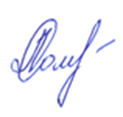 О.И.Ломоносова